Муниципальное специальное (коррекционное) образовательное учреждение для обучающихся, воспитанников с ограниченными возможностями здоровья специальная (коррекционная) общеобразовательная школа №10 VIII вида                  г. Ступино, Московской области, ул. Первомайская, д.20Урок в 7 классеТема: «Русская выхухоль» 	Учитель географии: Сборщикова Ольга АлександровнаСтупиноЦели:Обучающая:- познакомить учащихся с животным «Русская выхухоль», рассказать о среде обитания, образе жизни и причинах исчезновения этого животного.Коррекционная:- активизация мыслительной деятельности на основе упражнений, требующих   самостоятельного поиска решений;- расширение словарного запаса, развитие речи, памяти;- развитие кругозора учащихся.Воспитывающая:- воспитывать трудолюбие, самостоятельность, интерес к учебе, к предмету;- воспитывать бережное отношение к природе.Оборудование:- раздаточный материал для индивидуальной работы;- словарные слова;- видеофильм « Русская выхухоль»;- мультимедийный проектор.I Организационный момент.Первый слайд- Проверьте, все ли у вас готово к уроку. На столе должны лежать тетрадь, дневник,       ручка.- Здравствуйте, садитесь!II Сообщение темы урока.- Сегодня мы проведем необычный урок. Нам предстоит познакомиться с загадочным, малоизученным животным. Что это за животное вы узнаете, разгадав кроссворд.Второй слайд- Молодцы! Речь пойдет о выхухоли.III Сообщение новых знаний. Третий слайд-  Представьте себе нечто продолговатое, покрытое густой серебристой шерстью, с одного конца торчит длинный подвижный хоботок, с другой - сплющенный с боков чешуйчатый хвост... Примерно так выглядит русская выхухоль или, как ее еще ласково называют, хохуля.  Четвертый слайд   -  Этот забавный и чрезвычайно симпатичный зверёк является одним из древнейших млекопитающих, который обитает в  Евразии вот уже 5 млн. лет.- Плотное тело с короткой и малоподвижной шеей, голова конусовидной формы, оканчивающаяся довольно длинным подвижным хоботком с парой крупных носовых отверстий на конце, сплющенный с боков чешуйчатый хвост, лапы с плавательными перепонками-все это делает выхухоль похожей на какой-то мифический персонаж. Глаза маленькие, то есть зрение слабое. Ушные раковины отсутствуют, но слух-хороший. При погружении в воду ушные щели закрываются, а на носовых отверстиях замыкаются специальные клапаны. Под водой выхухоль может находиться до 5 минут.- Основная пища выхухоли – моллюски, насекомые и их личинки.- Увидеть выхухоль нелегко: она очень осторожна, и лишь рано утром или вечером настойчивый наблюдатель, если повезет, заметит торчащий из воды хоботок или голову высунувшегося подышать зверька. Но есть одно обстоятельство, которое выдает присутствие этого невидимого обитателя водно-болотных угодий. Жилая нора выхухоли имеет стойкий мускусный запах, и этим раньше пользовались промысловики-хохулятники при добыче зверьков на шкурку. - Выделяется этот резкий запах скоплением мускусных желез, расположенных в основании хвоста. Хвостовая железа служит для мечения территории, а метки дают возможность зверьку ориентироваться при возвращении в свою норку.-  На Руси высушенными выхухолевыми хвостами перекладывали белье в комодах, а позднее секрет мускусных желез стал применяться в парфюмерном производстве как закрепитель запаха дорогих духов. Все это способствовало истреблению выхухоли. Но самое главное, конечно,- заготовка шкурок. Мех выхухоли-густой, шелковистый и блестящий.Пятый слайд-  Как и миллионы лет назад, это чудо с хоботом живет в поймах рек и по берегам озер, только вот стало его в наши дни гораздо меньше. Хохули могут жить только в очень чистой воде, поэтому присутствие в водоеме этих зверьков служит индикатором его экологического благополучия.  -  Выхухоль можно считать символом русской природы, поскольку основная часть этих зверьков находится в Европейской части России (хохули обитают еще в Казахстане, Украине и Белоруссии, но там их совсем немного). К тому же, это единственное млекопитающее, в официальном названии которого фигурирует слово «русская».Шестой слайд           (работа с картой)  -В начале 1970 г. на территории России обитало около 69 тыс. выхухолей. Однако с этого времени численность зверьков и ее ареал стали резко сокращаться, из-за чего вид был включен в Красную книгу России, а также в Красную книгу Всемирного союза охраны природы (МСОП). Сегодня осталось только 25 тыс. хохулей.   - Ребята, а что такое Красная книга?- Почему ее назвали Красной? - Представьте себе, что вам нужно перейти улицу по переходу. На какой сигнал светофора вы пойдете? - Что означает красный сигнал светофора? (Стой! Остановись!)- Вот и книгу назвали Красной. Стой! Человек. Остановись! Задумайся, что ты делаешь с природой!- Каковы же причины исчезновения выхухоли?Основные трудности для жизни этого зверька создал, конечно, человек.Седьмой  слайд- В стране неоднократно предпринимались меры по охране и восстановлению численности этого зверька. С 1929 по 1999 год было расселено около 10 тысяч особей. В разные времена создали 4 заповедника.- Что такое заповедник?IV Первичное закрепление.А) словарная работаВыхухоль - исчезающее млекопитающееМускус- вещество со стойким запахомАреал – область распространения, т.е. места, где живет выхухольБ) работа в тетрадях- записать тему урока, словарные слова.V Физминутка.VI Закрепление полученных знаний.А) просмотр видеофильма «Русская выхухоль»Б) выполнить работу на карточках (приложение №1; 2 варианта; II- для слабых   учащихся)В) выполнить работу на карточках (приложение № 2; 2 варианта; II- для слабых   учащихся)Г) тест (приложение №3; 2 варианта; II- для слабых   учащихся)VII Подведение итогов.- О чем мы сегодня говорили на уроке?- Что нового узнали?Восьмой  слайдVIII Домашнее задание. - Придумать и записать три предложения о выхухоли.Приложение № 1I вариантНапиши в рамочку четные числа в порядке возрастания. Под ними запиши соответствующие им буквы.Приложение № 1II вариантНапиши в рамочку  числа в порядке возрастания. Под ними запиши соответствующие им буквы.Приложение № 2I вариантКакое из этих животных русская выхухоль?  аб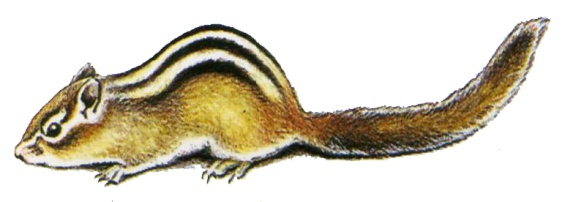 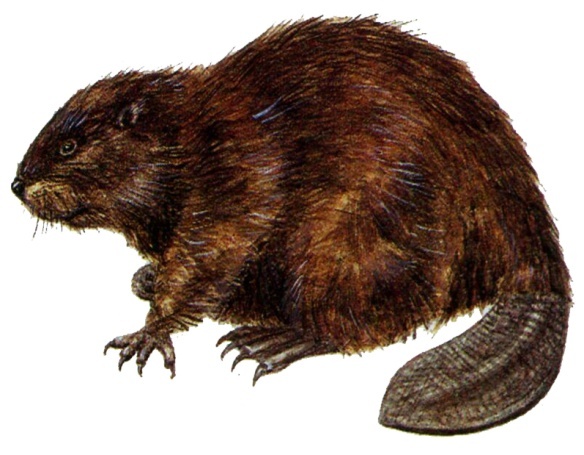 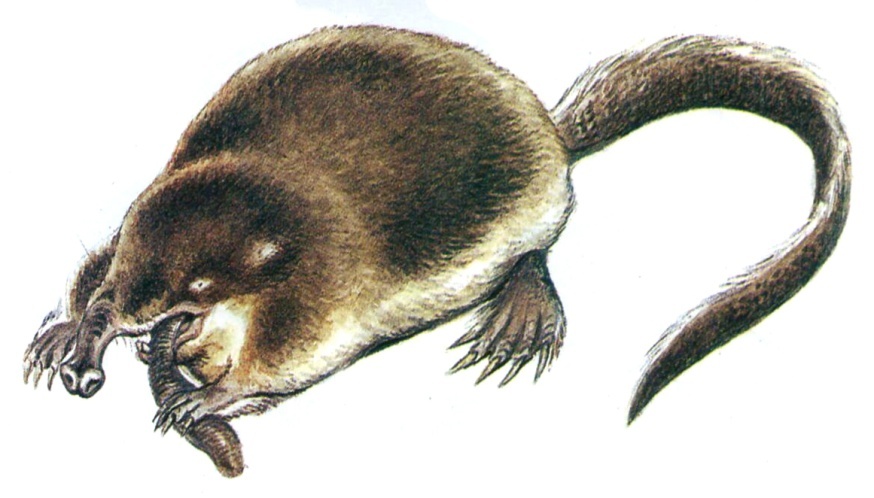 вд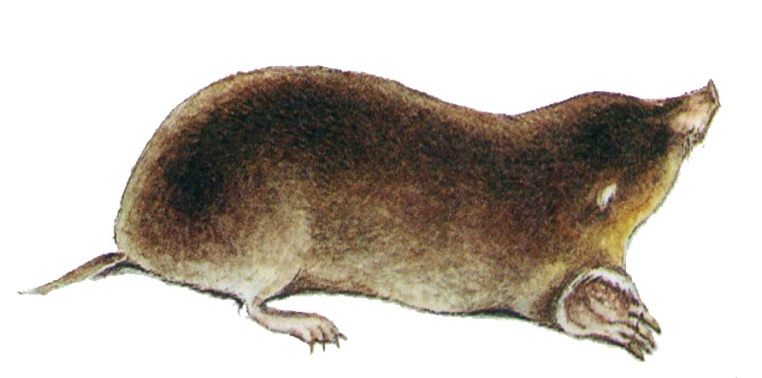 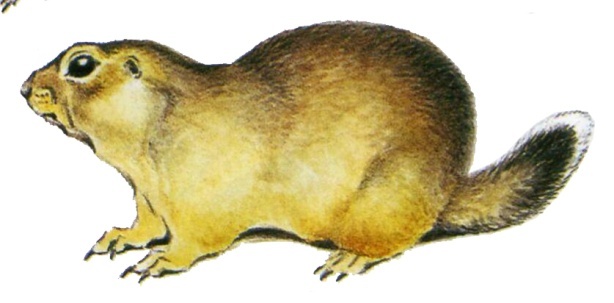 гКакой из изображенных хвостов принадлежит русской выхухоли?
а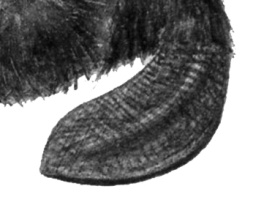 б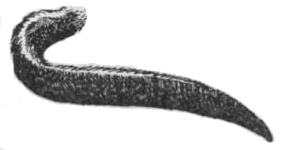 в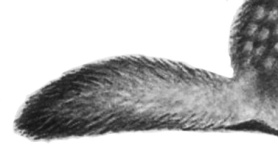 г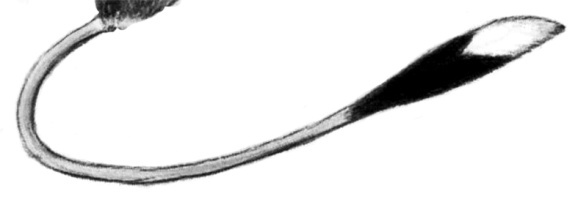 Приложение № 2II вариантКакое из этих животных русская выхухоль?  абвдгПриложение № 3Выбери правильный вариант ответаI вариантВыбери страну, на территории которой обитает выхухоль     а) Казахстан;          б) Россия;          в) Украина.    2.  Выхухоль – это          а) зверек;         б) цветок;         в) название города.    3. Как звучит ласковое прозвище выхухоли?        а) хохлушка;        б) хохуля;        в) хохлатка.4. Чем покрыто тело выхухоли?     а) перьями;    б) мехом с густым ворсом;    в) роговыми чешуйками.5. Сколько выхухоль может пробыть под водой при нырянии?    а) не больше 1 минуты;    б) около 5 минут;    в) около 20 минут.6.На берегах каких водоемов селится выхухоль?   а) море;   б) по берегам рек и озер;   в) выхухоль обитает в удалении от водоемов.7. Почему выхухоль была включена в Красную книгу Российской Федерации?  а) уменьшилось количество зверьков;  б) из-за красивого меха;  в) увеличилось количество зверьков.8. Чем питается выхухоль?   а) насекомыми и их личинками;   б) рыбой;   в) водной растительностью.9. Правда ли, что раньше хвосты выхухоли клали в сундуки с одеждой?    а) правда;    б) неправда.10. Почему  в настоящее время охота на русскую выхухоль запрещена?   а) жалко;   б) занесена в Красную книгу;   в) уменьшилось количество зверьков.Приложение № 3                                   Выбери правильный вариант ответаII вариантВыбери страну, на территории которой обитает выхухоль     а) Казахстан;          б) Россия.  2.  Выхухоль – это          а) зверек;         б) цветок.    3. Как звучит ласковое прозвище выхухоли?        а) хохлушка;        б) хохуля.4. Чем покрыто тело выхухоли?     а) перьями;    б) мехом с густым ворсом.5. Сколько выхухоль может пробыть под водой при нырянии?    а) не больше 1 минуты;    б) около 5 минут.6.На берегах, каких водоемов селится выхухоль?   а) море;   б) по берегам рек и озер.7. Чем питается выхухоль?   а) насекомыми и их личинками;   б) рыбой.8. Правда ли, что выхухоль была включена в Красную книгу Российской федерации?  а) да, правда; б) нет, неправда.9. Правда ли, что в настоящее время охота на русскую выхухоль запрещена?   а) правда;   б) неправда.10. Правда ли, что раньше хвосты выхухоли клали в сундуки с одеждой?    а) правда;    б) неправда.18253746910131114161215аувпсюыхшхрдльоя25148637ыхвуьохл